Name	Date  	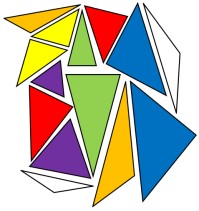 My Many TrianglesUse the strips of construction paper to create the triangles described in each box below. Use the row label and the column label to identify the properties required foreach triangle. For example, the box labeled “A” needs to be acute and isosceles because the row label is “Acute” and the column label is “Isosceles.”Two triangles are not possible; for those, explain why each triangle is not possible on the lines below.Glue each triangle onto the construction paper and label it.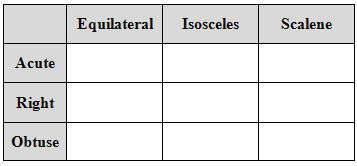 